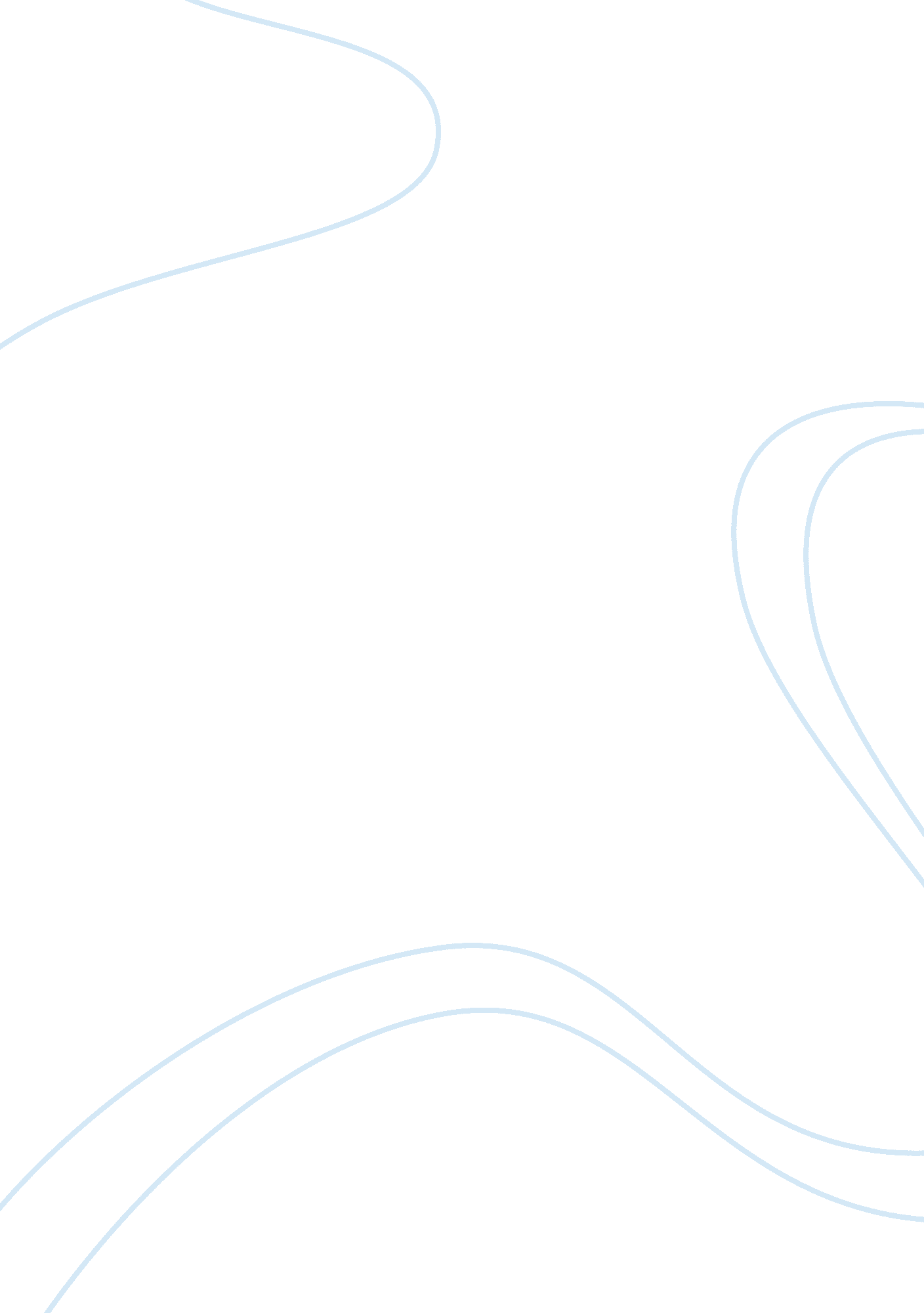 Four things one should know about the university of miamiEducation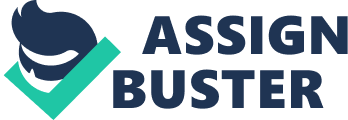 Alessandra Angelini CNJ 208 09/04 The of Miami - College of Engineering: 4 Things you should know Another semester, and all departments in the University of Miami (UM) want to improve their overall education system and staff. According to the director of the School of Engineering, David T. Poole, the College of Engineering (CoE) has grown by 43% compared to the previous year. 
This college has a lot to offer to the students. Whether you are a student in the University of Miami or not, here are four interesting things you should know about the CoE. 
The College of Engineering is located on the UM Coral Gables, FL Campus. It has almost 2, 000 students. It is comprised of five departments that offer BS, MS, Ph. D. and executive education programs in Biomedical Engineering; Civil, Architectural and Environmental Engineering, Electrical and Computer Engineering, Mechanical and Aerospace Engineering and Industrial Engineering. 
One of the significant differences that the CoE has from other colleges in UM is the structure to add and drop classes. The students are always required to see an advisor who assigns them the classes take. Students cannot add or drop classes by themselves. 
“ The curriculum is so particular that we want to make sure that the students remain on track,” says the CoE academic advisor, Cassandra Sierra. 
The CoE is the only college in UM that has grown so much compared to the previous year. According to Mrs. Sierra, this is attributed to the fact that students who complete an Engineering degree have their choice of job. They are very lucky to get opportunities in other areas of their wish. Usually, the college has a higher rate of employment compared to other schools and majors. 
Students in the CoE are likely to do a semester abroad. The University of Miami has a wide range of programs for the students and their different majors. 
“ I went to study abroad last summer in Rome, and it was the best experience in my life. I could see different types of structural buildings that do not exist here in America,” says Valeria Angelini, a sophomore, studying Civil Engineering. 
The professors in CoE ensure that freshman students are in the same level of knowledge, so they can help each other. This way, they make friends that for the rest of the three years in the university. 
“ I am from Guatemala, and when I came to UMI, I was afraid to be alone; in fact, I remember making many friends in my freshman year,” says Alex Kuesterman, sophomore, studying Industrial Engineering. 
Students who complete an undergraduate degree in the CoE are very likely to continue with a graduate degree in the same school because they can save time adding graduate classes in their senior year. 